              Découpe et dispose les étiquettes comme tu le souhaites.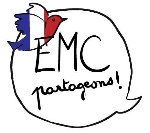 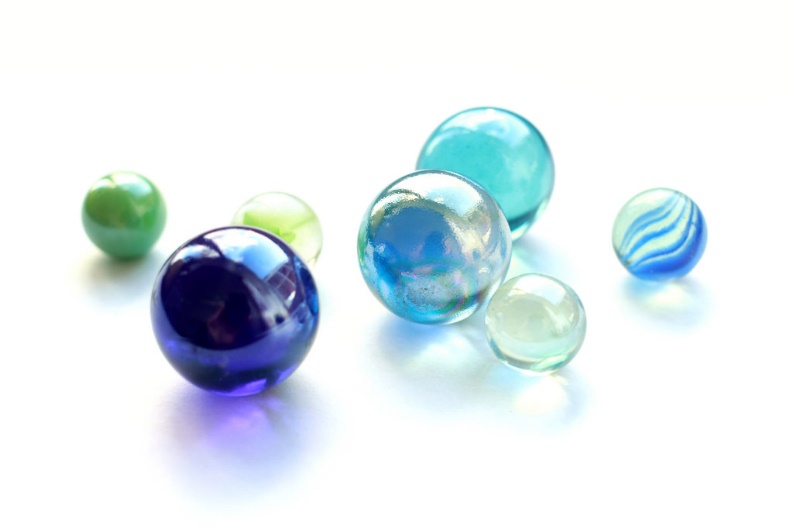 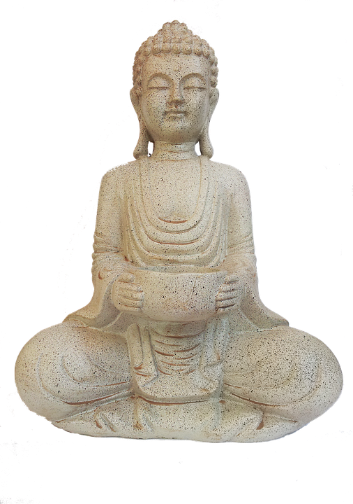 Des billesUne statuette de Bouddha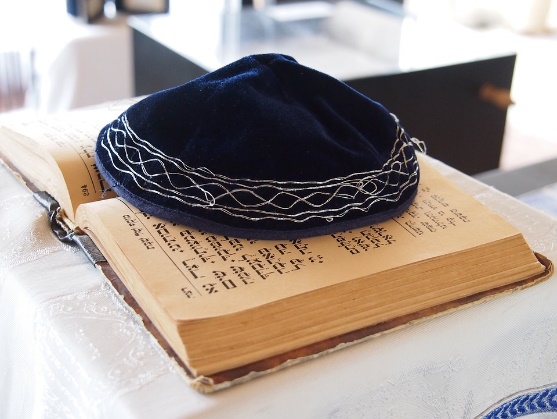 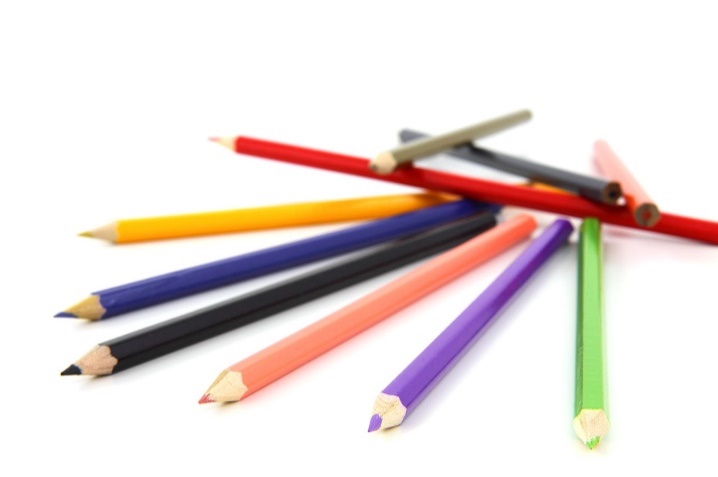 Une kippa et un livre, la TorahDes crayons de couleur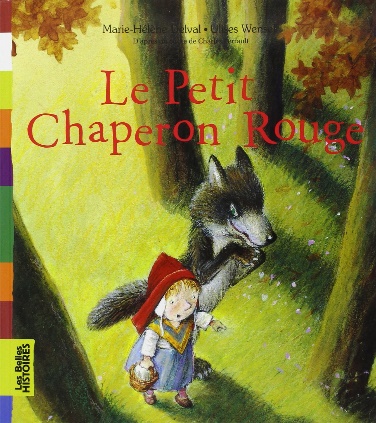 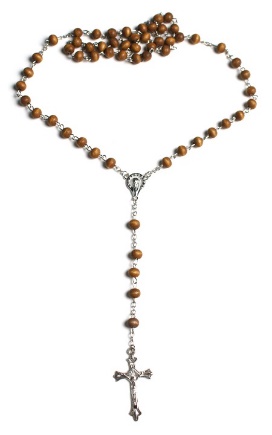 Un livre, Le petit Chaperon rougeUn chapelet avec une croix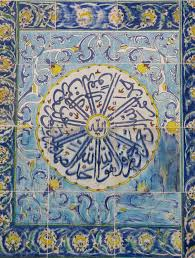 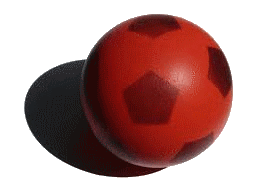 Un tapis de prièreUn ballon de football en mousse